                           Analiza preliminară a Impactului de ReglementareArgumentare/descifrarea succintă a punctajului atribuit: Intervenția dată nu necesită o analiză complexă.2 - nivel de interes public mediu, deoarece Regulamentul privind organizarea licitațiilor pentru oferirea statutului de producător eligibil, va fi aplicabil pentru un grup al unui sector economic (producătorii de energie electrică din surse regenerabile de energie), și are drept scop stabilirea unor proceduri, condiții și criterii neechivoce, obiective, transparente și nediscriminatorii ce urmează a fi aplicate la organizarea licitațiilor pentru oferirea statutului de producător eligibil, desfășurate în contextul implementării schemei de sprijin pentru promovarea utilizării energiei electrice din surse regenerabile în raport cu producătorii mari de energie electrică din surse regenerabile, stabilită prin Legea nr.10 din 26.02.2016 privind promovarea utilizării energiei din surse regenerabile).3 - intervenţia este în mare parte inovativă și nu a fost aplicată anterior, iar necesitatea (precum şi modul) introducerii acesteia este stabilită expres în Legea nr.10 din 26.02.2016 privind promovarea utilizării energiei din surse regenerabile. Aspectele noi a schemei de suport constau în crearea condițiilor necesare pentru asigurarea competitivității în domeniul energiei regenerabile, după modelele aplicate la nivel comunitar și mondial. 1 – ar putea fi afectată o parte a sectorului economic, a complexului energetic (în principal - producătorii de energie electrică din surse regenerabile de energie care doresc să beneficieze de schema de suport, stabilită prin Legea nr.10 din 26.02.2016 privind promovarea utilizării energiei din surse regenerabile) şi, totodată, Furnizorul central, care va achiziţiona energia produsă de producătorii eligibili.2. Definirea problemeiÎn contextul armonizării legislaţiei Republicii Moldova în domeniul energiei regenerabile la  acquis-ul comunitar și principiile sistemului de drept al Uniunii Europene din sectorul respectiv, proces lansat în cadrul implementării angajamentelor asumate de Republica Moldova prin semnarea Acordului de Asociere între Republica Moldova şi Uniunea Europeană şi Comunitatea Europeană a Energiei Atomice şi statele membre ale acestora, precum şi a angajamentelor asumate de către Republica Moldova în cadrul Tratatului Comunităţii Energetice, Parlamentul Republicii Moldova a adoptat Legea nr.10 din 26.02.2016 privind promovarea utilizării energiei din surse regenerabile. Aceasta din urmă, transpune în legislaţia naţională principiile/ prevederile Directivei Nr. 28/2009/CE a Parlamentului European şi a Consiliului din 23 aprilie 2009 privind promovarea utilizării energiei din surse regenerabile, de modificare și, ulterior, de abrogare a Directivelor 2001/77/CE și 2003/30/CE, publicată în Jurnalul Oficial al Uniunii Europene nr. L 140/16 din 05 iunie 2009. Politica actuală a statului în domeniul energiei regenerabile este reprezentată de Legea energiei regenerabile Nr.160 din 12.07.2007, care urmează a fi abrogată din 25.03.2018 de Legea Nr.10 din 26.02.2016 privind promovarea utilizării energiei din surse regenerabile. Necesitatea revizuirii principiilor de promovare și sprijin a domeniului, de către stat, a rezultat din angajamentele Republicii Moldova în calitatea sa de Parte Contractantă în cadrul Tratatului de Constituire a Comunității Energetice și, totodată, din necesitatea impulsionării activității investitorilor în domeniul respectiv, atât naționali, cât și internaționali. Domeniul regenerabilelor este o filieră a complexului energetic care poate veni cu un aport considerabil la creșterea gradului de securitate energetică a statului – unul din obiectivele de bază ale Guvernului Republicii Moldova.În acest sens, la prezenta Analiză a Impactului de Reglementare, sunt aduse, în Anexă, informații exhaustive cu privire la situația actuală în domeniul acestei ramuri - a producerii energiei electrice prin valorificarea potențialului regenerabil. În figura 1 este prezentată, în mod grafic, ponderea energiei regenerabile în consumul final brut de energie care, poate fi catalogată drept o realizare pe domeniu. Însă, merită a fi precizat faptul că, situația actuală pe domeniu – 14,2% (la nivelul anului 2015), este asigurată în proporție de 98% de resursele de biomasă utilizate la nivel național. Astfel, ținta națională este atinsă, în mod asimetric și neomogen, de o sigură formă de energie regenerabilă – cea de biomasă, utilizată preponderent pentru Încălzire și Răcire.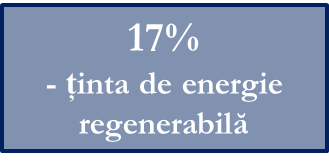 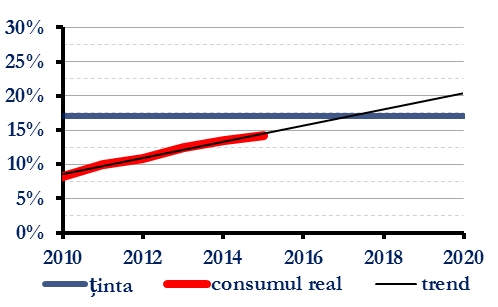 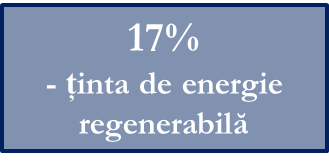 În acest sens, se impune ajustarea cadrului legal de pe filiera producerii și utilizării energiei regenerabile în sectorul transporturilor, precum și cel aferent energiei electrice regenerabile – subiect al cadrului normativ abordat de prezentul AIR. Diagrama alăturată vine să confirme necesarul ajustării cadrului juridic aferent producerii energiei electrice din surse regenerabile, prin prezentarea valorii actuale a ponderii energiei electrice „verzi” în consumul fina brut de energie electrică, care este situat, la nivelul anului 2015, sub pragul de 2%.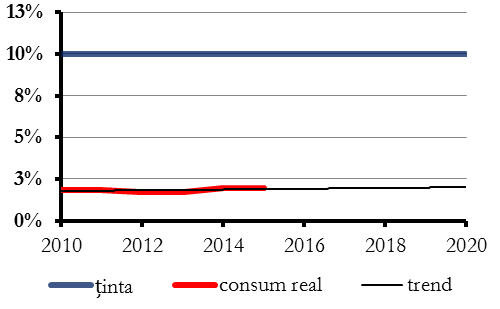 În contextul celor expuse, este necesar de reiterat faptul că,  în conformitate cu prevederile Legii nr.10/2016 privind promovarea utilizării energiei din surse regenerabile, ţinta naţională obligatorie în domeniul energiei regenerabile constă în asigurarea unei ponderi de 17% a energiei regenerabile în consumul final brut de energie în anul 2020. În sectorul energiei electrice, conform Planului Naţional de Acţiuni în domeniul energiei din surse regenerabile pentru anii 2013-2020 (aprobat prin Hotărârea Guvernului Nr. 1073 din 27.12.2013), precum şi în conformitate cu Strategia Energetică a Republicii Moldova până în anul 2030 (aprobată prin Hotărîrea Guvernului, nr. 102 din 05.02.2013), obiectivul sectorial constă în atingerea cotei de 10% energie electrică produsă din SRE în consumul final brut de energie electrică pentru anul 2020 (ambele ținte sunt marcate în culoarea albastră în figurile 1 și 2 de mai sus). Astfel, conchidem asupra faptului că mecanismul de suport, instituit în conformitate cu prevederile Legii energiei regenerabile nr.160/2007, nu a fost în măsură să asigure dezvoltarea durabilă a sectorului energiei regenerabile şi atingerea, în termenul stabilit, a ţintei naţionale propuse, lucru demonstrat și în Anexă. Astfel, doar 7,52 MW (pe lângă Nodul Hidroenergetic Costești de 16 MW) au fost instalați pe parcursul anilor 2007-2016, preponderent în tehnologii de producere a energiei electrice în bază de biogaz, fotovoltaice și eoliene.Prin urmare, în vederea deblocării investițiilor în domeniul regenerabilelor și majorării aportului acestui sector la producerea domestică a energiei regenerabile, este elaborat proiectul Regulamentului privind organizarea licitațiilor pentru oferirea statutului de producător eligibil, care vine întru aplicarea schemei de sprijin a investitorilor mari, stabilite de Legea 10/ 2016.3. Stabilirea obiectivelorÎntru asigurarea dezideratului menționat supra, Legea specială nou aprobată, stabilește un șir de obiective a politicii de stat în domeniul energiei din surse regenerabile, după cum urmează: diversificarea resurselor energetice primare;realizarea unei ponderi a energiei din surse regenerabile de cel puţin 17% în consumul final brut de energie în anul 2020, calculată în conformitate cu prezenta lege;realizarea unei ponderi a energiei din surse regenerabile de cel puţin 10% în consumul final de energie în transporturi în anul 2020, calculată în conformitate cu prezenta lege;promovarea cooperării între autorităţile publice centrale şi locale;asigurarea securităţii, sănătăţii şi protecţiei muncii în procesul de producere a energiei din surse regenerabile;promovarea utilizării energiei din surse regenerabile; promovarea cercetării şi colaborării tehnico-ştiinţifice la nivel naţional şi internaţional, cu implementarea bunelor practici de promovare a utilizării rezultatelor ştiinţifice şi dezvoltării tehnice în domeniul energiei din surse regenerabile;asigurarea comunicării şi informării publicului despre energia din surse regenerabile.După cum a fost menționat anterior, proiectul Regulamentului vine să modifice abordarea statului față de investițiile în domeniul energiei regenerabile, oferind investitorilor în domeniu garanțiile necesare. În același timp, noua schemă de sprijin a investițiilor este prezentată de instrumente de piață, care promovează competiția în rândul investitorilor – licitațiile de capacități. Această procedură de alocare a capacităților de generare a energiei electrice este elaborată în conformitate cu normele comunitare în domeniul competitivității și ajutorului de stat, și anume a Comunicării Comisiei Europene, Orientări privind ajutoarele de stat pentru protecția mediului și energie pentru perioada 2014-2020.În figura 3 de mai jos, este  prezentată o retrospectivă a licitațiilor organizate la nivel mondial în 2016, care vine întru argumentarea și justificarea oportunității organizării acestor tipuri de proceduri întru asigurarea unui mediu concurențial pe acest segment de piață și, totodată, obținerea unor costuri a energiei „verzi” minim posibile.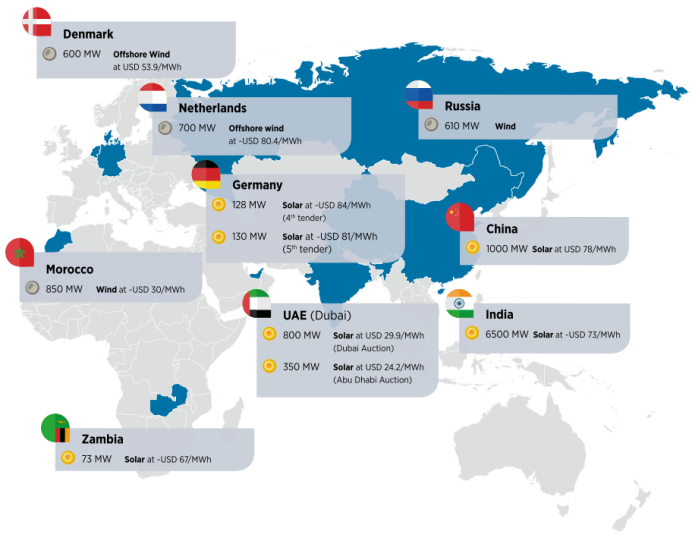 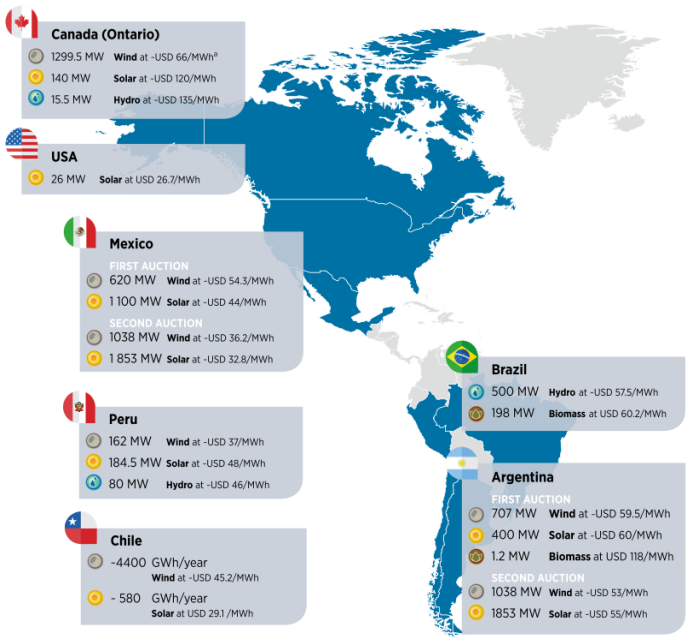 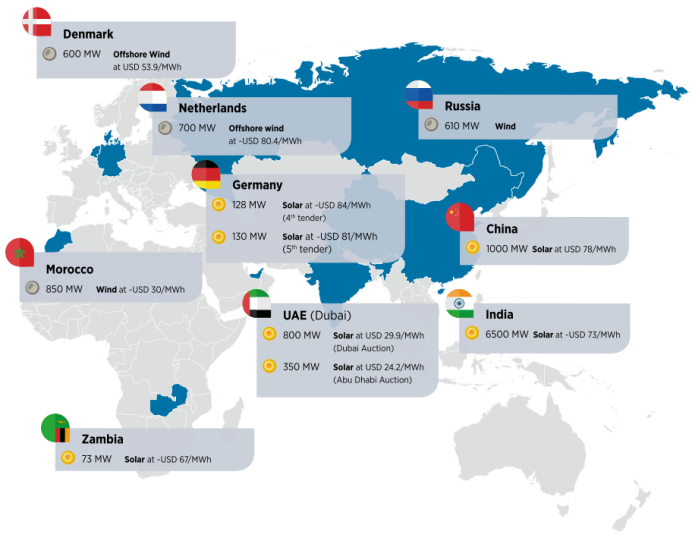 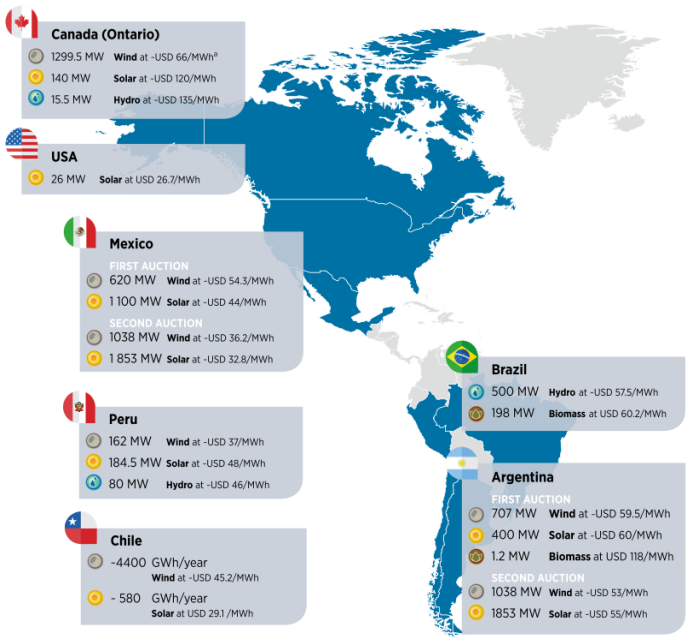 Astfel, în vederea realizării obiectivelor propuse şi promovării utilizării energiei din surse regenerabile (SRE), în conformitate cu prevederile Legii nr.10 din 26.02.2016 privind promovarea utilizării energiei din surse regenerabile și în conformitate cu prevederile proiectului Regulamentului privind organizarea licitațiilor pentru oferirea statutului de producător eligibil, se propune a fi introdusă o nouă schemă de suport/sprijin pentru producătorii de energie electrică din SRE, ce urmează a fi aplicate în raport cu producătorii mari de energie electrică din SRE, după cum urmează: Preț fix, stabilit în cadrul licitației pentru producătorul eligibil care deține sau urmează să dețină centrale electrice cu o putere cumulată mai mare decât limita de capacitate stabilită de Guvern;Licitația se organizează de către Comisia de licitații, instituită în conformitate cu Regulamentul privind desfășurarea licitațiilor pentru oferirea statutului de producător eligibil. Organizarea licitațiilor va permite Guvernului Republicii Moldova să subvenționeze această ramură a economiei și a investițiilor private atrase la cele mai mici costuri posibile, rezultate ca urmare  a promovării competitivității în sector. Mai mult ca atât, mecanismul respectiv vine să instituie un instrument de gestionare și control al capacităților a fi instalate în acest domeniu, precum și amplasările în teritoriu ale acestora, după caz. Implicit, mecanismul poate condiționa necesarul investițiilor în extinderea rețelelor de transport și distribuție.În același timp, pentru fiecare tip de tehnologie de producere ar putea fi organizate licitații separate sau licitații complexe, pentru mai multe tipuri de tehnologii de producere, cu condiția stabilirii criteriilor de desfășurare a licitației astfel încât competiția să se realizeze între ofertele depuse pentru același tip de tehnologie de producere, iar ofertele cu diferite tipuri de tehnologie să nu fie comparate între ele. De precizat că la licitațiile organizate în conformitate cu prezentul Regulament poate participa orice dezvoltator care îndeplinește condițiile şi criteriile de participare stabilite în prezentul Regulament şi în documentația de licitație. Dezvoltatorul nerezident beneficiază de aceleași drepturi ca şi dezvoltatorul rezident şi trebuie să îndeplinească aceleași condiții şi criterii pentru a câștiga licitația. Condițiile de participare, cerințele tehnice, financiare şi umane, precum şi criteriile de verificare vor fi aceleași pentru toți dezvoltatorii, fără discriminare, şi vor fi descrise, în mod obligatoriu, în documentația de licitație elaborată în conformitate cu prevederile legii și Regulamentului menționat.Tarif fix, aprobat de ANRE, pentru producătorul eligibil care deține sau urmează să dețină centrale electrice cu o putere cumulată mai mică decât limita de capacitate stabilită de Guvern, dar care nu poate fi mai mică de 10 kW.Schema de suport respectivă își propune promovarea utilizării energiei regenerabile la scară mică, la nivelul micilor întreprinzători, micilor unități industriale, inclusiv la nivelul comunităților naționale. Instrumentul în cauză ar permite atingerea unei autonomii energetice locale, de către localitățile din Republica Moldova, precum și realizarea dezideratului de generare distribuită a energiei, alături de punctele de consum. Sprijinirea micilor investitori este subiectul unui alt act normativ, și anume al Regulamentului privind confirmarea statutului de producător eligibil.Contorizarea netă a energiei electrice din surse regenerabile:Consumatorul final, deținător al centralei electrice, care produce energie electrică din surse regenerabile pentru uz propriu este în drept să livreze în rețeaua electrică surplusul de energie electrică produsă. Furnizorul de energie electrică la tarife reglementate este obligat, la solicitarea consumatorului final, să încheie un contract corespunzător pentru aplicarea mecanismului contorizării nete. Centrala electrică trebuie să dispună de o putere instalată de până la 100 kW, dar nu mai mare decât puterea contractată cu furnizorul de energie electrică la tarife reglementate. Mecanismul contorizării nete va funcționa în baza principiului „primul venit, primul servit” iar consumatorii finali, beneficiari ai acestei scheme, vor putea  livra un volum de energie electrică ce nu depășește cumulativ 1% din cantitatea de energie electrică furnizată de furnizorul de energie electrică la tarife reglementate.Licitațiile pentru oferirea statutului de producător eligibil se organizează de Comisia de licitații care se creează prin decizia beneficiarului în număr de cel puțin 5 membri, cu respectarea următoarelor etape:determinarea capacităților de producere a energie electrice ce urmează a fi propuse la licitaţie;elaborarea documentației de licitație; inițierea procedurii de licitație;depunerea şi recepţionarea ofertelor;evaluarea ofertelor;acordarea statutului de producător eligibil ofertanţilor câștigători ai licitaţiei;monitorizarea dezvoltării de către producătorii eligibili a capacităţilor noi de producere a energie electrice din surse regenerabile;încheierea contractelor de achiziţionare a energiei electrice din surse regenerabile.Având în vedere intenția Guvernului de a implementa bunele practici în acest sector, se propune stabilirea unui set de criterii a fi aplicate la evaluarea investitorilor. Acestea din urmă, sunt elaborate reieșind din practicile aplicate în alte state comunitare, cât și lideri mondiali la capitolul energiei din surse regenerabile, precum și în baza numeroaselor materiale și publicații dedicate licitațiilor de capacități intermitente. Prin urmare, criteriile privind viabilitatea unui proiect de dezvoltare, care urmează a fi aplicate întru demonstrarea credibilității realizării de facto a proiectului de dezvoltare, sunt patru la număr, după cum urmează:  criteriul credibilităţii tehnice a proiectului de dezvoltare;  criteriul credibilităţii financiare a proiectului de dezvoltare; criteriul eligibilităţii terenului necesar pentru amplasarea centralei electrice care utilizează SRE în zona propusă de dezvoltator, sau după caz, în zona indicată de Beneficiar;criteriul credibilităţii racordării centralei electrice care utilizează SRE la reţelele electrice.Credibilitatea tehnică a proiectului de dezvoltare se demonstrează de către dezvoltator prin prezentarea proiectului de construcţie a centralei electrice care utilizează SRE sau a studiului de fezabilitate, care demonstrează corespunderea proiectului cu cerinţele tehnice stabilite în documentaţia de licitaţie, eficienţa tehnologiei de producere şi a echipamentelor centralei electrice care utilizează SRE, existenţa unui plan viabil de asigurare cu SRE, deţinerea sau posibilitatea de a procura echipamentul specific pentru tehnologia de producere respectivă. Credibilitatea financiară a proiectului de dezvoltare se demonstrează de dezvoltator prin prezentarea dovezii privind faptul că dispune de surse proprii de finanţare, de garanţii bancare, de cofinanţare în realizarea  proiectului de dezvoltare sau că există un alt plan viabil de finanţare a proiectului de dezvoltare.Eligibilitatea terenului necesar pentru amplasarea centralei electrice care utilizează SRE în zona respectivă se demonstrează de dezvoltator prin prezentarea dovezii privind deţinerea sau privind intenţia reală  de a procura, de a lua în arendă terenul necesar pentru construcţie (teren propriu, deţinut în arendă, atribuit de autoritatea administraţiei publice centrale sau locale, achiziţionat prin contract de vânzare-cumpărare, etc.).Credibilitatea racordării centralei electrice care utilizează SRE la reţelele electrice se demonstrează de dezvoltator prin prezentarea dovezii privind coordonarea cu operatorul de sistem a punctului de racordare a centralei electrice respective la reţelele electrice existente, care nu necesită de a fi modernizate sau la reţelele electrice ce urmează a fi modernizate sau construite de operatorul de sistem până la punerea în funcţiune a centralei electrice care utilizează SRE.De precizat că este prevăzută și aplicarea unor alte elemente în vederea excluderii din concurs a părților rău-intenționate -  garanţia de bună execuţie a contractului, care se prezintă odată cu oferta propriu-zisă.Garanţia de bună execuţie a contractului se stabileşte în documentaţia de licitaţie, este unică pentru toţi dezvoltatorii de tipul respectiv de tehnologie de producere şi nu trebuie să depăşească 15% din valoarea de deviz a investiţiei preconizate pentru dezvoltarea centralei electrice care utilizează SRE. Garanţia de bună execuţie a contractului se depune pe contul bancar al Beneficiarului, comunicat de Comisia de licitaţii, la solicitarea dezvoltatorilor de proiecte.Evaluarea ofertelor are la bază criteriul celui mai mic preţ de comercializare a energiei electrice din surse regenerabile, aceasta pentru a se asigura minimizarea impactului costurilor de producere a energiei electrice din surse regenerabile asupra tarifelor de furnizare a energiei electrice consumatorilor finali. Evaluarea ofertelor în baza criteriului celui mai mic preţ se efectuează de Comisia de licitaţii pentru fiecare tip de tehnologie de producere, în parte, astfel încât oferta cu prețul minim de comercializare a 1 kWh energie electrică, față de preţul plafon, să acumuleze cel mai mare scor, iar scorul celorlalte oferte să fie descrescător în dependenţă de ponderea creşterii preţului. Astfel, Comisia de licitaţii urmează să evalueze ofertele în baza criteriului celui mai mic preţ, pentru fiecare tip de tehnologie de producere, în parte.  Ofertele se ordonează în sensul creşterii preţului propus de ofertanţi până la completarea capacităţilor de producere a energiei electrice din surse regenerabile, scoase la licitaţie pentru tehnologia de producere respectivă. Statutul de producător eligibil se oferă prin aprobarea unei hotărâri de Guvern privind oferirea statutului de producător eligibil, iar întreaga cantitate de energie electrică produsă de centrala electrică care utilizează SRE şi în raport cu care a fost oferit statutul de producător eligibil urmează să fie achiziţionată de furnizorul central de energie electrică, la preţul fix stabilit în cadrul licitaţiei pentru dezvoltatorul respectiv.4. Identificarea opţiunilorAu fost identificate două opțiuni:a)  Opţiunea I (opţiunea „a nu face nimic”) constă în a nu elabora şi aproba Regulamentul privind organizarea licitațiilor pentru oferirea statutului de producător eligibil. În acest caz, nu vor fi respectate prevederile Legii nr. 10 din 26.02.2016 privind promovarea utilizării energiei din surse regenerabile şi nu va fi stabilit cadrul de reglementare necesar pentru stabilirea de proceduri, condiţii  și criterii neechivoce, obiective, transparente şi nediscriminatorii ce urmează a fi aplicate la organizarea licitațiilor pentru oferirea statutului de producător eligibil, desfăşurate în contextul implementării schemei de sprijin privind oferirea statutului de producător eligibil producătorilor mari.  b)  Opțiunea II constă în elaborarea şi aprobarea Regulamentului privind organizarea licitațiilor pentru oferirea statutului de producător eligibil, conform cerinţelor prevederile Legii nr. 10 din 26.02.2016 privind promovarea utilizării energiei din surse regenerabile și care se vor organiza cu respectarea etape:determinarea capacităților de producere a energiei electrice din surse regenerabile, ce urmează a fi oferite în cadrul licitaţiei;elaborarea documentației de licitație; inițierea procedurii de licitație;depunerea şi recepţionarea ofertelor;evaluarea ofertelor;acordarea statutului de producător eligibil ofertanţilor care au câştigat la licitaţiile organizate;monitorizarea respectării de către producătorii eligibili a obligaţiilor asumate în legătură cu dezvoltarea centralelor electrice care utilizează SRE;încheierea contractelor de achiziţionare a energiei electrice produse din surse regenerabile.   5. Analiza şi compararea opţiunilorA.	Opţiunea I – „A nu face nimic”În cazul, în care nu va fi întreprinsă nici o acțiune în sensul elaborării şi aprobării Regulamentul privind organizarea licitațiilor pentru oferirea statutului de producător eligibil nu vor fi respectate prevederile Legii nr. 10 din 26.02.2016 privind promovarea utilizării energiei din surse regenerabile şi nu va fi posibilă implementarea schemei de sprijin (licitaţie publică deschisă) stabilită de Lege. B.	Opţiunea II – Reglementarea clasicăOpţiunea a II-a presupune elaborarea şi aprobarea Regulamentului privind organizarea licitațiilor pentru oferirea statutului de producător eligibil, conform cerinţelor Legii nr.10/2016 privind promovarea utilizării energiei din surse regenerabile. Aprobarea şi implementarea Regulamentului va permite asigurarea respectării şi aplicării prevederilor Legii nr.10/2016 privind promovarea utilizării energiei din surse regenerabile și va crea cadrul normativ de reglementare necesar organizării licitațiilor pentru oferirea statutului de producător eligibil, desfăşurate în contextul implementării schemei de sprijin privind oferirea statutului de producător eligibil producătorilor mari, stabilită de Legea menţionată. C. Costurile majore și beneficiile anticipate ale intervenției statuluiCosturi:Cheltuieli aferente publicării Regulamentului privind organizarea licitațiilor pentru oferirea statutului de producător eligibil;Costuri aferente achiziţionării de către furnizorul central a energiei electrice produsă de producătorii eligibili, la preţurile stabilite în cadrul licitaţiilor organizate de Guvern (preţurile respective vor fi mai mici sau egale cu preţurile plafon, stabilite de Agenţia Națională pentru Reglementare în Energetică). Costurile în cauză urmează a fi recuperate de către furnizorul central prin intermediul preţului reglementat, aprobat de Agenţiei în conformitate cu prevederile Legii cu privire la energia electrică, nr. 107 din 27.05.2016 (a se vedea în acest sens art. 86, art. 87 şi art. 7, alin. (2) din Legea cu privire la energia electrică).Nu a fost identificată apariţia unor costuri de conformare pentru întreprinderile din sectorul electroenergetic (precum careva investiţii suplimentare) sau careva costuri administrative legate de implementarea Regulamentului în cauză.Concomitent, de remarcat faptul că cuantificarea cu o precizie rezonabilă a costurilor aferente achiziționării de către furnizorul central a energiei electrice produsă de producătorii eligibili în contextul schemei de sprijin stabilite de Legea nr.10/2016 şi estimarea impactului pe care îl va avea aplicarea Regulamentului propus asupra activităţii participanţilor pieţei este foarte dificil de realizat la această etapă din următoarele motive:Nu se cunosc cotele maxime de capacitate, admise la nivel naţional pentru aplicarea schemei de sprijin. Acestea urmează a fi determinate şi aprobate de către Guvern, în conformitate cu prevederile Legii nr.10 din 26.02.2016 privind promovarea utilizării energiei din surse regenerabile. Concomitent, ţintele de capacitate, menţionate în Planul Naţional de Acţiuni în domeniul Energiei Regenerabile (PNAER) nu pot fi utilizate în acest scop, întrucât acestea sunt prezentate ca valori cumulate pentru mai multe tehnologii RES. De asemenea,  Ministerul Economiei urmează să ajusteze prevederile PNAER, inclusiv la capitolul cotelor maxime de capacitate.  Nu se cunosc limitele de capacitate, care delimitează aplicabilitatea schemei de sprijin. Aceste limite de capacitate urmează a fi determinate şi aprobate de către Guvern.În cazul oferirii statutului de producător eligibil prin intermediul licitaţiilor, preţurile la care va fi comercializată energia electrică produsă de producătorii eligibili vor fi mai mici sau egale cu preţurile plafon, prioritate urmând a fi oferită celor mai mici preţuri oferite. Respectiv, în aceste circumstanţe nu pot fi evaluate sau estimate cu o exactitate rezonabilă costurile pe care le va avea furnizorul central în legătură cu achiziţia energiei electrice până la publicarea rezultatelor licitaţiilor.Nu se cunosc care vor fi capacităţile de producere reale, ce vor fi puse în funcţiune de către producătorii eligibili. Or, cunoaşterea capacităţilor de producere oferă posibilitatea estimării cantităţilor de energiei electrică din SRE ce pot fi produse.Mai mult ca atât, rezultatele ce pot fi obţinute în urma unor evaluări generale reieşind din situaţia existentă şi fără a lua în consideraţie factorii necunoscuţi menţionaţi nu vor fi reprezentative, fiind chiar pasibile de a prezenta eronat sau de a oferi o imagine greşită în ceea ce priveşte impactul implementării schemei de suport.Beneficii:Principalele beneficii majore ale intervenţiei propuse sunt următoarele:Vor fi create premisele şi condiţiile necesare pentru implementarea de către participanţii pieţei (furnizorul central, producătorii eligibili) a prevederilor Legii privind promovarea utilizării energiei din surse regenerabile, în particular în ceea ce priveşte aplicarea schemei de sprijin stabilită de Lege.Va fi asigurată transparența şi principiile de echitate în cadrul procesului de determinare şi aprobare a prețurilor plafon, fiind asigurată în acelaşi timp o previzibilitate sporită pentru potențialii producători în legătură cu oportunităţile de dezvoltare a noilor capacităţi de producere din SRE. Se Va asigura realizarea obiectivului politicii de stat în domeniul producerii energiei din surse regenerabile, precum şi diversificarea resurselor energetice primare şi realizarea unei ponderi a energiei din surse regenerabile de cel puțin 17 % din consumul final brut de energie până în anul 2020;Vor fi stabilite reguli clare, obiective transparente şi nediscriminatorii pentru organizarea licitaţiilor şi pentru îndeplinirea, cu responsabilitate, de către participanţii la licitaţie a obligaţiilor aferente;Va fi creat un climat concurențial necesar dezvoltării centralelor electrice care utilizează SRE, prin asigurarea participării la licitaţiile organizate a unui număr mare de dezvoltatori, în condiţii egale şi nediscriminatorii;În contextul celor expuse, autorii prezentei AIR consideră oportună aplicarea opțiunii a II-a, care presupune elaborarea şi aprobarea Regulamentului privind organizarea licitațiilor pentru oferirea statutului de producător eligibil.  6. Implementarea şi monitorizarea (se completează pentru analiza complexă)7. ConsultareaRegulamentul privind organizarea licitațiilor pentru oferirea statutului de producător eligibil urmează a fi aplicat în raport cu toți producătorii mari de energie electrică din surse regenerabile de energie care dispun de statutul de producător eligibil acordat în baza licitaţiilor organizate de Guvern în temeiul Legii nr.10 din 26.02.2016 privind promovarea utilizării energiei din surse regenerabile. Pentru elaborarea acestui document a fost creat un grup de lucru, care a activat pe parcursul perioadei august 2016 – martie 201, rezultatul activităţii sale fiind de a elabora prima versiune a Regulamentului menționat supra. În procesul de elaborare a documentului vor fi contactate peste 25 de diverse instituții, companii şi autorități publice, inclusiv: •	Ministerul Dezvoltării Regionale şi Construcțiilor (MDRC);•	Ministerul Mediului (MM);•	Ministerul Transporturilor şi Infrastructurii Drumurilor (MTID);•	Ministerul Finanțelor (MF);•	Ministerul Agriculturii şi Industriei Alimentare (MAIA);•	Agenţia pentru Eficiență Energetică (AEE);•	Inspectoratul Energetic de Stat; •	Agenţia pentru Protecţia Consumatorilor; •	Agenţia Naţională pentru Reglementare în Energetică (ANRE);•   Consiliul Concurenței;•	Î.S. „Moldelectrica” – Operatorul rețelei de transport şi de sistem din Republica Moldova;       •   S.A. „RED Nord”, S.A. ”RED Nord-Vest”, Î.C.S. “RED Union Fenosa” S.A. – operatori ai rețelei de distribuţie; •  Titularii de licențe pentru furnizarea energiei electrice (ÎCS "Gas Natural Fenosa Furnizare Energie" SRL, SA "Furnizarea Energiei Electrice Nord"S.A, SA „Energocom”),•	Universitatea Tehnică din Moldova; •	Institutul de Energetică al Academiei de Ştiinţe a Moldovei;•	Fondul pentru Eficienţă Energetică (FEE); •	AO „Asociaţia Patronală în domeniul Energetic”;•   Asociația Consumatorilor de Energie din Moldova;•   Producătorii de energie electrică din surse regenerabile; Totodată, pe pagina WEB a Ministerului Economiei (www.mec.gov.md, la rubrica Transparența decizională / Consultări Publice) va fi plasat proiectul Regulamentul privind organizarea licitațiilor pentru oferirea statutului de producător eligibil, Analiza Preliminară a Impactului de Reglementare, astfel încât orice persoană interesată să poată prezenta propuneri și obiecții pe marginea lor, la adresa electronica indicată pe site. Toate obiecţiile şi propunerile vor fi examinate de către Ministerul Economiei şi vor fi luate în consideraţie la îmbunătățirea proiectului Regulamentului în cauză. După examinarea propunerilor şi a obiecţiilor, Ministerul va convoca, după necesitate, şedinţe de consultări publice și de lucru pentru a discuta problemele apărute şi pentru identificarea de soluţii rezonabile, acceptate de părţile implicate.Anexa la Analiza Impactului de Reglementare STAREA GENERALĂ A LUCRURILOR
ÎN DOMENIUL PRODUCERII ENERGIEI DIN SURSE REGENERABILE Producerea și utilizarea energiei din surse regenerabileTabelul 1. Capacitățile existente de producere a energiei din surse regenerabile (anul 2016)* - capacități instalate pentru producerea energiei electrice** - capacități instalate pentru producerea energiei pentru încălzire și răcire*** - urmează a fi date în exploatare în anul 2017Tabelul 2. Ponderea energiei din surse regenerabile în consumul final brut de energie, pe sectoare (%)Figura 1. Ponderea energiei din surse regenerabile în consumul final brut de energie Producerea și utilizarea ENERGIEI ELECTRICE din surse regenerabile Tabelul 3. Generarea energiei electrice din surse regenerabile, pe tipuri de tehnologii (ktep/an)Tabelul 31. Generarea energiei electrice din surse regenerabile, pe tipuri de tehnologii (MWh/an)Figura 3. Generarea energiei electrice din surse regenerabile /inclusiv hidro/ (MWh/an)Figura 31. Generarea energiei electrice din surse regenerabile /fără hidro/ (MWh/an)Tabelul 4. Consumul de energie electrică în perioada 2010-2015Notă: * - La calcularea consumului de energie electrică din surse regenerabile se aplică procedeul de normalizare a producerii energiei electrice de către unitățile hidro și eolieneFigura 4. Ponderea energiei electrice regenerabile 
în consumul final brut de energie electricăTitlul analizei impactului
Regulamentul privind organizarea licitațiilor pentru oferirea statutului de producător eligibilData: 01.04.2017Autoritatea administrației publice autor:Ministerul EconomieiSubdiviziunea:Direcția politici de eficiență energetică și valorificare a surselor de energie regenerabilăPersoana responsabilă și informația de contact:Denis TUMURUC,Șef al Direcției politici de eficiență energetică și valorificare a surselor de energie regenerabilă,Tel: +373.22.250.665, denis.tumuruc@mec.gov.mdNicolae OLARI, Consultant principal, Direcția politici de eficiență energetică și valorificare a surselor de energie regenerabilă,Tel.: (+373 22) 250-675, nicolae.olari@mec.gov.mdComponentele analizei impactului de reglementare
Componentele analizei impactului de reglementare
1. Stabilirea complexităţii analizei impactului de reglementare1. Stabilirea complexităţii analizei impactului de reglementareCriteriulPunctajul (de la 1 la 3)Nivelul de interes public faţă de intervenţia propusă2Gradul de inovaţie al intervenţiei propuse3Mărimea potenţialelor impacturi ale iniţiativei propuse1TOTAL6ALTERNATIVAPOSIBILELE AVANTAJEPOSIBILELE DEZAVANTAJEA. Alternativa de a nu face nimica) Se Va promova conceptul de dezvoltare durabilă a economiei naţionale prin încurajarea utilizării SRE, la nivelul producătorilor mari, şi asigurarea funcţionării sigure, fiabile şi eficiente a sistemului electroenergetic;b) Se vor crea condiții obiective, transparente şi nediscriminatorii pentru atragerea, la nivelul producătorilor mari, a investițiilor în dezvoltarea centralelor electrice care utilizează SRE, cu respectarea normelor privind protecţia mediului;c) Se Va asigurarea implementarea schemei de sprijin privind oferirea statutului de producător eligibil producătorilor mari, prin intermediul licitațiilor şi, respectiv, prin asigurarea respectării dreptului de a li se procura pentru o perioadă de 15 ani, întreaga cantitate de energie electrică produsă din surse regenerabile şi livrată în reţelele electrice, la preţuri competitive, stabilite în cadrul licitaţiilor;Nu va fi asigurată implementarea prevederilor Legii privind promovarea utilizării energiei din surse regenerabile odată cu intrarea în vigoare a acesteia.Nu va fi posibilă implementarea eficientă a schemei de sprijin, stabilită în Legea privind promovarea utilizării energiei din surse regenerabile, ceea ce va duce la următoarele consecinţe:Producătorii eligibili de energie electrică, care vor deţine centrale cu puterea instalată mai mare decât limita de capacitate, stabilită de Guvern nu vor beneficia de garanţia de a-şi recupera în mod eficient investiţiile realizate, fapt care va duce la diminuarea investiţiilor în centrale electrice mari;Nu vor putea fi organizate licitaţii urmare a inexistenței cadrului normativ secundar.Nu va putea fi realizat în termenul stabilit și obiectivul naţional în domeniul energiei regenerabil, în particular – ţinta naţională în domeniul energiei electrice din SRE.Nu se va dezvolta utilizarea surselor regenerabile, va fi ratată posibilitatea dezvoltării rurale  şi crearea noilor locuri de muncă, în primul rînd - în aceste localităţi,  prin efectuarea de investiţii în producerea energiei electrice;e) Nu vor fi respectate angajamentele asumate de Republica Moldova la semnarea Planului de Acţiuni UE –Republica Moldova şi a Tratatului Comunităţii Energetice;B. Reglementarea clasică - Elaborarea şi aprobarea Regulamentului privind organizarea licitațiilor pentru oferirea statutului de producător eligibila) Va fi creat cadrul normativ secundar necesar pentru implementarea eficientă a schemei de sprijin, stabilită de Legea nr.10/2016 privind promovarea utilizării energiei din surse regenerabile;b) Va fi îmbunătăţit gradul de transparenţă şi a publicității procesului de licitaţii fiind asigurată în acelaşi timp o previzibilitate în ceea ce priveşte oportunităţile de dezvoltare a noilor capacităţi de producere din SRE;c) Vor fi create premisele şi asigurate condiţiile de atragere a investiţiilor locale şi străine în dezvoltarea surselor de producere a energiei din surse regenerabile,  astfel fiind  realizate obligaţiunile naţionale de atingere pînă-n anul 2020 a unui nivel  de energie de 17% din surse regenerabile în consumul final brut de energie, precum  şi a unei ponderi de 10 %  de energie din surse regenerabile în consumul total de carburanţi din transporturi;d) Va fi asigurată respectarea principiilor egalităţii tratamentului şi al nediscriminării dezvoltatorilor, precum şi a principiului obiectivității la înregistrarea şi evaluarea ofertelor prezentate în cadrul licitaţiilor.a) Nu au fost identificate.  Nr.Sursa Puterea instalată Puterea instalată Capacități în construcție***Nr.Sursa EE*Î&R**Capacități în construcție***1.Centrală hidro-electrică   16 MW---2.Centrale electrice solare /PV/2,38 MW---3.Centrale electrice eoliene2,33 MW10 MW4.Centrale electrice în cogenerare pe biogaz2,81 MW3-5 MW5.Biomasă 112,7 MW- Sectorul rezidențial37,65 MW---- Sectorul public74,92 MW---TOTALTOTAL23,52 MW112,7 MW---Anul201020112012201320142015Energiei electrică 1,931,851,821,711,951,98Energie termică14,4717,8319,2022,0924,4125,95Energie în transport0,010,010,010,010,030,03TOTAL energie regenerabilă8,2510,0210,9212,5213,4514,18Anul 201020112012201320142015Fotovoltaic0000,0100,0300,100Eolian0000,0800,1300,130Biogaz00,0010,0270,1901,1901,250Hidro6,7406,4902,8803,8405,0104,240Total 6,7406,4912,9104,1106,3705,720Anul 201020112012201320142015Fotovoltaic0001013841 122Eolian0009411 4951 503Biogaz0173142 15113 85414 531Hidro78 34375 52133 54544 65358 28949 347Total 78 34375 53733 86047 84574 02366 503Anul201020112012201320142015Consumul final brut de energie 2 0732 1432 0552 1252 1042 159Consumul final brut de energie electrică 334341348362363360Consumul de energie electrică regenerabilă (E-SER)*6,466,316,326,177,087,14